  МУНИЦИПАЛЬНОЕ БЮДЖЕТНОЕ ОБЩЕОБРАЗОВАТЕЛЬНОЕ УЧРЕЖДЕНИЕ СРЕДНЯЯ ОБЩЕОБРАЗОВАТЕЛЬНАЯ ШКОЛА № 2 г. УСМАНИЛИПЕЦКОЙ ОБЛАСТИ ИМЕНИ ГЕРОЯ СОЮЗА М. П. КОНСТАНТИНОВАРАССМОТРЕНО                                        СОГЛАСОВАНО                                       УТВЕРЖДАЮ                                                                                                                  на заседании МО                                       ЗАМ. ДИРЕКТОРА по ВР                          ДИРЕКТОР  ОУ               классных  руководителей                         ________________                                      Г. А.    ПрибытковаРуководитель   МО                                          Е. А. Костина                                         Приказ № 356 ________С. А. Иванова                                 26. 08. 2013 г.                                          26. 08. 2013 г.Протокол № 1 от 26. 08. 2013 г.Планвоспитательной работыв 1 «А» классе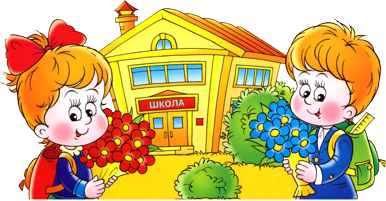 Замолотских  Светлана АлександровнаСписок     учащихся       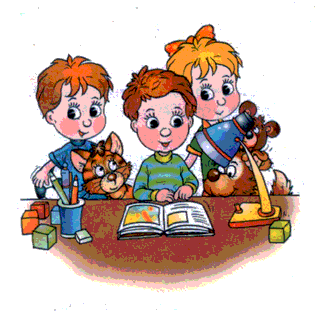 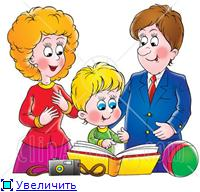 Ф.И.О. родителей,контактный телефон, адресСоциально – педагогическаяхарактеристика классаКоличество  учеников  – всего:  32,   мальчиков: 16,    девочек: 16.Возрастной состав:1.Воспитывает  одинокая   мать: 2 2.Воспитывает  разведенная   мать: 23. Многодетные  семьи: 6  (имеющие удостоверение многодетной семьи)4. Малообеспеченные  семьи: 1  (только состоящие  на  учете  в  УСЗН)Характеристика класса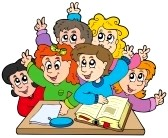 В классе 32 человек. Из них 16 девочек и 16 мальчиков. Коллектив сформировался из групп детского сада «Солнышко», «Малыш», «Непоседа». Дети подобраны разного возраста: 2005-2006-2007 годов рождения.     Все дети организованные, владеют навыками самообслуживания. Все умеют считать, читать, Многие читают предложениями.  У всех развита моторика руки, кроме Асташова Дениса. Имеют пространственные представления, понимают смысл слов «больше», «меньше», «столько же». Все эти ребята очень ответственно подходят к учёбе, переживают за успеваемость. Отличаются старательностью и аккуратностью Ясаков Сергей и Дрютов Максим, Гузнаева  Ульяна и  Соловьёва Марина. В основном дети спокойные, хорошо ведут себя на уроках и переменах. Но есть гиперактивные дети.  Это Левченко Владислав, Ивакина Маргарита, Ивакина Дарья, Иванов Андрей. Эти дети подвижные, им трудно сидеть на уроке, любят игры высокой интенсивности. Есть дети, у которых быстро рассеивается внимание. Это Асташов Денис, Крючков Александр,  Басова Виктория, Харин Иван,  Ямчук Никита. У детей разные интересы. На переменах  играют в настольные игры, , любят собирать пазлы, лего. Многие любят   мастерить различные поделки, рисовать, проводить время за компьютером. Среди детей много любознательных, поэтому участвуют в олимпиадах.В классе  наметились лидеры: Дрютов Максим, Гузнаева Ульяна, Постольник Ангелина,  Кустова Арина, Дуванова Алёна.  Явного лидера в классе еще нет, но ребята проявляют уже активность в подготовке  мероприятий, готовятся к традиционным классным часам. Но в  классе есть еще  ребята, которые не могут, в силу своих особенностей, полностью контролировать свое поведение, бывают излишне шумны и подвижны. Этим ученикам уделяется особое внимание (беседы с учителями, родителями, индивидуальные беседы с самими ребятами).Психологический климат в классе очень хороший. Ребята хорошо воспитаны, вежливые, культурные. У них присутствует чувства сопереживания, доброжелательности.На начальном этапе создания сплоченного, дружного коллектива большую работу провожу с родителями: анкетирование, опрос.  Стараюсь узнать о каждом ребёнке, что они умеют делать, чем любят заниматься, какие игры предпочитают, какие обязанности умеют дома. Родители детей класса активны, откликаются на просьбы учителя. Советы воспринимают положительно. Родительский комитет старается создать благоприятные условия для жизни детей в социуме: оказывает помощь в подготовке мероприятий.               Многие ребята заняты во внеурочное время в спортивных секциях, в музыкальных и художественных школах.                        Вся работа учителя направлена на воспитание чувства коллективизма, создание благоприятной атмосферы на уроках и во внеурочное время.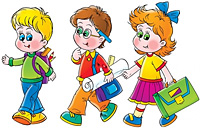 Циклограмма классного  руководителяЕжедневно1. Работа с опаздывающими и выяснение причин отсутствия учеников на занятиях.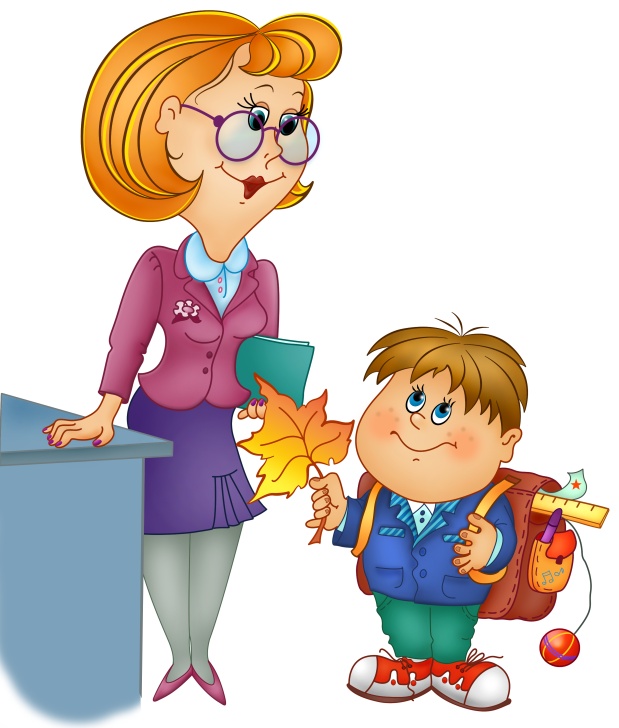 2. Организация питания учащихся.3. Организация дежурства в классном кабинете.4. Индивидуальная работа с учащимися.Еженедельно1. Проверка дневников учащихся.2. Проведение мероприятий по плану.3. Работа с родителями.4. Взаимодействие с учителями предметниками.5. Работа с активом класса.Ежемесячно1. Посещение уроков в своём классе.2. Взаимодействие с медработником школы и социальным педагогом.4. Встреча с родительским комитетом.Один раз в четверть1. Сдача отчетности по итогам учебной и воспитательной   деятельности.2. Участие в  работе семинара  классных руководителей.4. Коррекция плана воспитательной работы на новую четверть.5. Проведение родительского собрания.Один раз в год1. Проведение открытого мероприятия. 2. Оформление личных дел учащихся.3. Анализ и составление плана работы с классным коллективом.4. Сбор статистических данных о классе.Цели воспитательной работыЦель: выявить и развить добрые наклонности детей живой практической деятельностью, воспитывать внутренние качества, развивать их душу, ум, здоровье.Задачи: На основе изучения личности учащихся, их интересов, стремлений и желаний создать максимум условий для физического, интеллектуального, нравственного и духовного развития детей.Оказание помощи ребенку в преодолении трудностей в различных видах деятельности, формирование самостоятельности.Развитие интеллекта средствами внеклассной работы.Формирование потребности в творческой деятельности.Развитие художественно-эстетических способностей.Воспитание общительности, своей общности с коллективом, духа товарищества и сотрудничества, желания оказывать помощь друг другу.Способствовать созданию у детей ярких эмоциональных представлений о нашей Родине, об окружающем мире и приобщению к национальным традициям.Формирование жизненно важных трудовых навыков и нравственных представлений: формирование у детей таких ценных качеств и привычек поведения, как стремление говорить правду, поступать по справедливости, стремление быть смелым, организованным, исполнительным, уважительным, нетерпимым к лени, зазнайству, грубости, лжи.Воспитание любви к чтению, развитие любознательности, любви к природе, к здоровому образу жизни.Программа работы с семьями учащихсяЦель: активизация деятельности родительского коллектива в жизни класса и     школы; педагогическое просвещение родителей.Задачи: создать единое сообщество учащихся, учителя и родителей; провести информационно-просветительскую работу с родителями.Работа с родителями осуществляется по следующим направлениям:последовательное двустороннее общение;педагогическое просвещение родителей;привлечение родителей  в воспитательный и образовательный процесс через различные формы.Родительский комитетПлан проведения родительских собраний на 2013-2014 учебный годВ течение учебного года планируются регулярные встречи с родительским комитетом, индивидуальное консультирование и беседы с учащимися.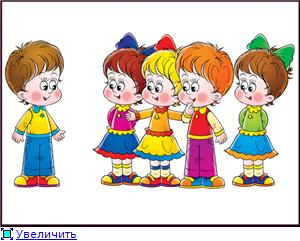 Учет посещения родительских собраний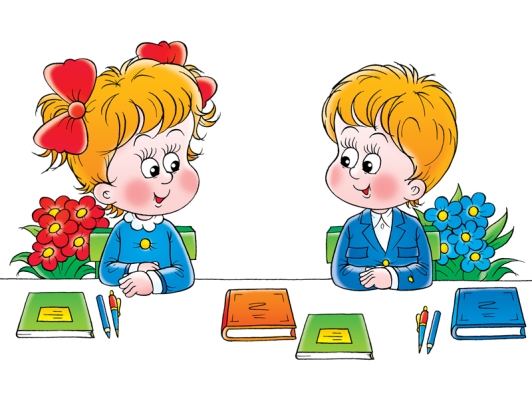 Работа с «трудными»  детьми1.	Запись бесед с ребёнком (каждую беседу записывать отдельно):а)	дата;б)	тема беседы;в)	краткое содержание;г)	поведение ребёнка во время беседы;д)	его отношение к происходящему;е)	его выводы по беседеПо истечении времени записать анализ изменения поведения ребёнка.2.	Запись бесед с родителями ребёнка (каждую беседу записывать отдельно):а)	дата;б)	тема беседы;в)	краткое содержание;г)	отношение родителей к происходящему, их мнение;
д)  ваши выводы по беседе с родителями.По истечении времени записать анализ изменения поведения ребёнка.3.	Посещения ребёнка на дому и проводимые беседы родителей в домашних условиях (каждое посещение записывать отдельно). Характеристика ребёнка, акт обследования домашних условий проживания учащегося (1 - раз на начало учебного года, 2 - раз на конец учебного года)4.	Протокол классного сбора учащихся данного класса, на котором:а)	ученики обсудили поведение своего товарища или группы ребят;б)	возможны обсуждения поступков, а также негативных явлений в классе.В протоколе указать:а)	дата;б)	повестка дня;в)	количество присутствующих учащихся;г)	выступления ребят по обсуждаемой теме;д)	решение классного сбора по выбранному вопросу.По истечении времени записать анализ изменения поведения ребёнка.5.	Запись беседы родительского совета класса с учащимся и его родителями:а)	дата;б)	тема беседы;в)	краткое содержание;г)	ответы ребёнка и родителей на поставленные вопросы по теме во время беседы;д)	отношение ребёнка и родителей к происходящему;е)	принятое решение родительского комитета.По истечении времени записать анализ изменения поведения ребёнка.6. Докладная записка, которая содержит информацию о решаемом вопросе, о принятых мерах учителем (всё перечисленное раннее представляется документально), и просьбе в содействии администрации в решении данного вопроса.Замечания и предложенияАнализ работы, проведённой в 2012 – 2013 уч. году.Воспитание является одним из важнейших компонентов образования в интересах человека, общества, государства. Основными задачами воспитания на современном этапе развития нашего общества являются:  формирование у обучающихся гражданской ответственности и правового самосознания, духовности и культуры, инициативности, самостоятельности, способности к успешной социализации в обществе и активной адаптации на рынке труда.	Моей задачей, как классного руководителя, является сохранение исторической преемственности поколений, развитие национальной культуры, воспитание бережного отношения к историческому и культурному наследию народов России.	В соответствии со стратегическими целями государства по обеспечению стабильного и устойчивого социального развития, укрепления обороноспособности страны вся воспитательная работа по патриотическому воспитанию направлена на дальнейшее формирование патриотического сознания российских граждан как важнейшей ценности, одной из основ духовно-нравственного единства общества. Это является главной целью  всей воспитательной работы.	Для достижения этой цели необходимо решить следующие задачи:- продолжить  создание системы патриотического воспитания;- повышать качество патриотического воспитания;-проводить организаторскую внеклассную деятельность с целью дальнейшего развития патриотизма как стержневой духовной составляющей России.	Вся воспитательная работа была построена на развитие военно-патриотического сознания. В связи с этим была выбрана подпрограмма «Я и моё Отечество» из основной программы воспитания образовательного учреждения  «Я-Гражданин России».	Комплекс программных мероприятий предусматривает охват патриотическим воспитанием всех учащихся в классе. Системой мер по совершенствованию процесса патриотического воспитания  предусматривается:	- воспитание гордости за Российское государство, его свершения.Так, на классных часах было организовано изучение государственной символики России, порядка официального использования государственного флага, герба и гимна Российской Федерации. Проводились конкурсы, выставки и экспозиции по вопросам патриотического воспитания детей с использованием государственных символов России. Через внеклассные мероприятия осуществлялось знакомство с историей своей семьи, города, области, региона. - воспитание готовности к достойному и самоотверженному служению обществу и государству, к выполнению обязанностей по защите Отечества.С этой целью проводилась игра-состязание «Папа, я – дружная семья», концерт-поздравление для мальчиков ко Дню Защитника Отечества.Так, на классных часах проводятся Уроки мужества «Путь к Победе», «Служил он великому делу», «О тех, кто отстоял Сталинград», «Ради жизни на Земле». 	Системой мер по развитию основ патриотического воспитания  на следующий учебный год  предусматривается:	- продолжение исследований в сфере патриотического воспитания и использование из результатов в практической деятельности;	- разработка форм, методов и средств патриотического воспитания;	- продолжение работы классного руководителя по воспитанию патриотических чувств, любви к Родине.-развивать чувство гордости за свою страну, уважение к людям старшего поколения, героям ВОВ           Огромная работа проводилась по развитию эмоционально – чувственной сферы личности. Наиболее удались такие мероприятия, как Дни именинника, на которые дети готовили подарки, сюрпризы, праздник 8 Марта.                Большое внимание уделялось профилактике дорожно-транспортного травматизма. Проводились игры, викторины, классные часы. Был проведен праздник  «Прощай, начальная школа» с приглашением аниматоров и   шоу «Мыльных пузырей» из города Липецка.               Работа с родителями велась на должном уровне.   Посещались  все семьи с целью выявления жилищных условий.В целом воспитательная работа в прошедшем году велась успешно. Необходимо усилить индивидуальную работу с «трудными» и одарёнными детьми. 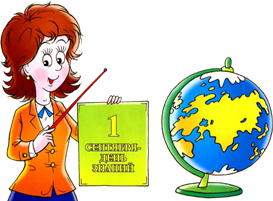 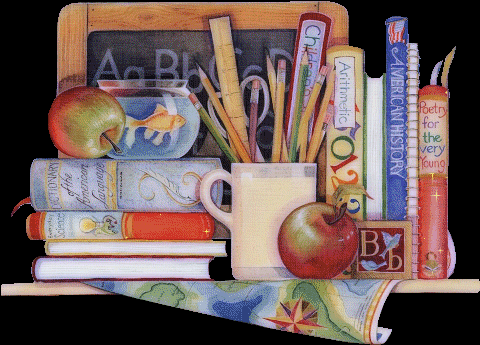 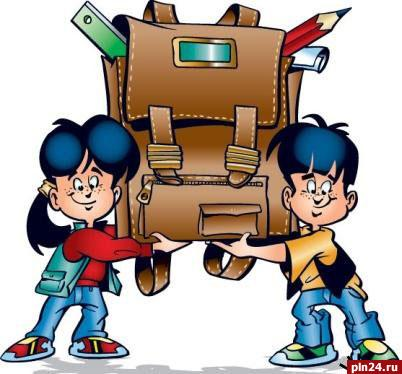 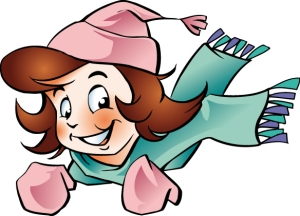 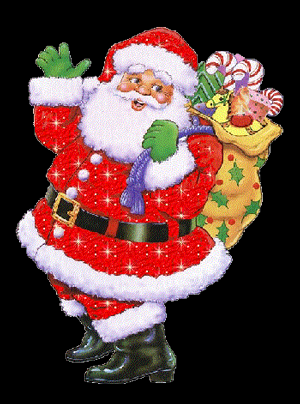 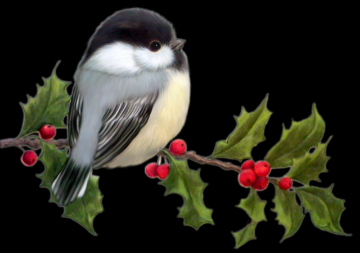 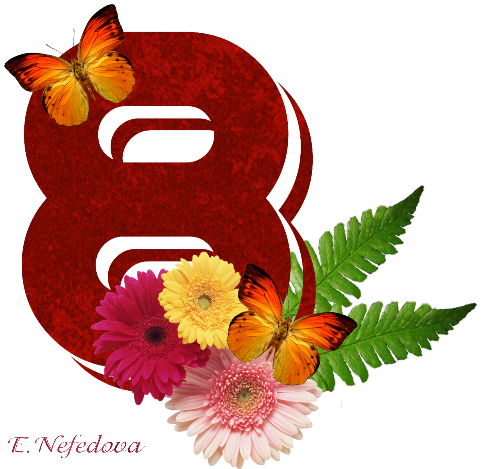 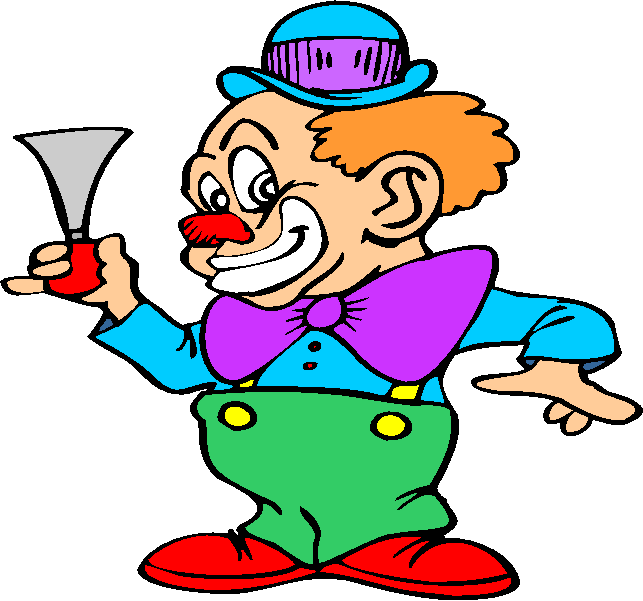 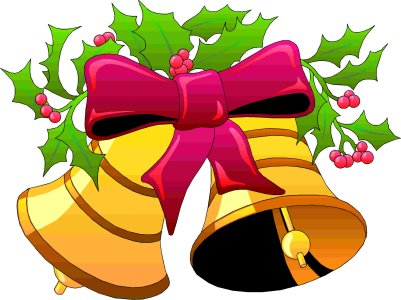 Десять заповедей для родителей Не жди, что твой ребенок будет таким, как ты или таким, как ты хочешь. Помоги ему стать не тобой, а собой.Не требуй от ребенка платы за все, что ты для него сделал. Ты дал ему жизнь, как он может отблагодарить тебя? Он даст жизнь другому, тот — третьему, и это необратимый закон благодарности.Не вымещай на ребенке свои обиды, чтобы в старости не есть горький хлеб. Ибо что посеешь, то и взойдет.Не относись к его проблемам свысока. Жизнь дана каждому по силам и, будь уверен, ему она тяжела не меньше, чем тебе, а может быть и больше, поскольку у него нет опыта.Не унижай!Не забывай, что самые важные встречи человека — это его встречи с детьми. Обращай больше внимания на них — мы никогда не можем знать, кого мы встречаем в ребенке.Не мучь себя, если не можешь сделать что-то для своего ребенка. Мучь, если можешь — но не делаешь. Помни, для ребенка сделано недостаточно, если не сделано все.Ребенок — это не тиран, который завладевает всей твоей жизнью, не только плод плоти и крови. Это та драгоценная чаша, которую Жизнь дала тебе на хранение и развитие в нем творческого огня. Это раскрепощенная любовь матери и отца, у которых будет расти не «наш», «свой» ребенок, но душа, данная на хранение.Умей любить чужого ребенка. Никогда не делай чужому то, что не хотел бы, чтобы делали твоему.Люби своего ребенка любым — неталантливым, неудачливым, взрослым. Общаясь с ним — радуйся, потому что ребенок — это праздник, который пока с тобой.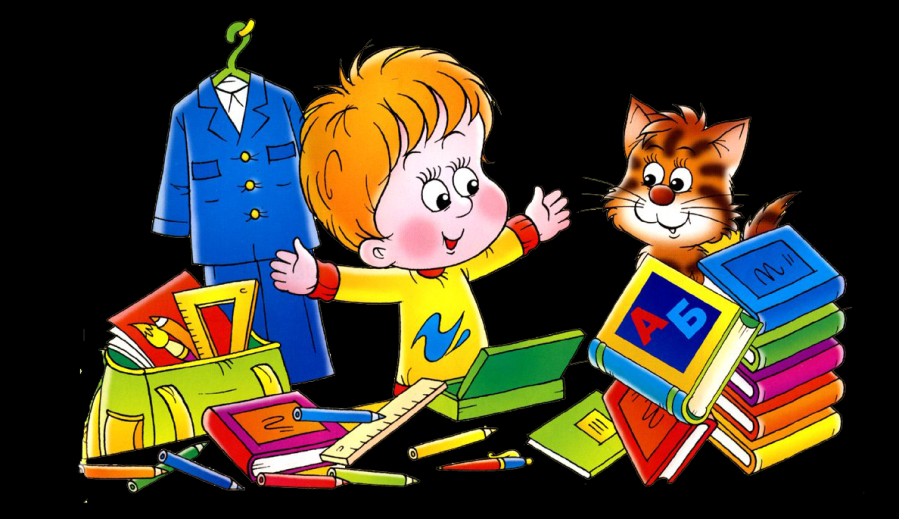 Изучение уровня воспитанностиСведения о занятости учащихся во внеурочное время№№ личн.делаФ.И.О.ПолДата рождения1120Асташов Денис Викторовичм10.03.062649Басова Виктория Валерьевнаж28.11.05352Гаршина Ксения ВладимировнаЖ04.08.06453Горлов Даниил АлексеевичМ7.04. 06554Гузнаева Ульяна ЮрьевнаЖ15.04.066260Дрютов Максим  ВячеславовичМ15.09.067261Дуванова Алёна ДенисовнаЖ09.06.06827Емельянов Андрей АлександровичМ01.08.06946Ивакина Дарья  ЕвгеньевнаЖ23.02.071047Ивакина Маргарита  ВладимировнаЖ30.08.061148Иванов Андрей  СергеевичМ01.09.061219Измайлова Татьяна  ВитальевнаЖ20.04.0613971Казьминский  Конст. АлексеевичМ03.06.0614972Киселёва Елизавета СергеевнаЖ30.06.0615973Кошелева Елена  АлександровнаЖ05.12.0616974Крючков Александр СергеевичМ30.05.0617975Курцев  Максим   СергеевичМ12.03.0618976Кустова Арина  ДмитриевнаЖ27.11.0619977Кутищев  Кирилл  АнатольевичМ16.11.0620180Левченко Владислав  ВладимировичМ07.04.0621181Леонов Максим  АлександровичМ13.09.0622226Несветаева Дарья  АлександровнаЖ12.05.0623575Писарева Вероника  ВитальевнаЖ3.11.0624576Постольник Ангелина НиколаевнаЖ06.03.0725506Самойлова Анастасия  СергеевнаЖ14.09.0626507Соловьёва Марина  АлександровнаЖ24.02.0627317Ташлаков Алексей АлекссевичМ17.04.0628318Телегина Ирина АлександровнаЖ29.08.0629319Терновых Максим ВладиславовичМ08.06.063017Харин   Иван АлексеевичМ23.03.063123Ямчук  Никита  АндреевичМ12.04.063224Ясаков Сергей АлексеевичМ01.06.06№Ф. И. О.АдресТелефон1Асташова Светлана НиколаевнаАсташов Виктор ИвановичЛермонтова, 31 Никольская, 9189525996724890469386672Басова Ольга АлександровнаБасов Валерий ВалерьевичЛермонтова, 31 Никольская, 9189525996724890469386673Телегина Ольга МихайловнаТелегин Евгений ВикторовичНекрасова, 6 аСтроительная, 1789205011999890429329284Горлова Наталия АлександровнаГорлов Алексей ВладимировичНекрасова, 6 аСтроительная, 1789205011999890429329285Гузнаева  Ирина ВладимировнаНовоселов д.8 кв. 8Чайковского, 5 а89065915120892024555656Дрютова Екатерина НиколаевнаДрютов Вячеслав НиколаевичНовоселов д.8 кв. 8Чайковского, 5 а89065915120892024555657Дуванова Татьяна АлександровнаДуванов Денис ИвановичКутузова  д. 9.кв.1Энгельса, 689508001509895259685228Емельянова Ирина ЮрьевнаЕмельянов Александр ВладимировКутузова  д. 9.кв.1Энгельса, 689508001509895259685229Ивакина Ольга ЛеонидовнаИвакин Евгений НиколаевичКрасноармейская, 16 аЭнгельса, 63896014935498960147664810Ивакина Галина ВладимировнаИвакин Владимир НиколаевичКрасноармейская, 16 аЭнгельса, 63896014935498960147664811Иванова Ирина ВячеславовнаЧернышевского, 21 .кв. 1Свободная, 76892050471708950803170012Измайлова Марина ВалентиновнаИзмайлов  Виталий  ВикторовичЧернышевского, 21 .кв. 1Свободная, 76892050471708950803170013Казьминская Людмила Владимир.Казьминский Алексей ВячеславовМ. Коммуны, 21 аЕсенина, 14890469531808906684202914Киселёва Татьяна АнатольевнаКиселёв Сергей АлександровичМ. Коммуны, 21 аЕсенина, 14890469531808906684202915Кошелева Татьяна СергеевнаКошелев Александр ЮрьевичНекрасова, 63Октябрьская, 38895259656288920247991316Крючкова Татьяна ИвановнаКрючков Сергей ВикторовичНекрасова, 63Октябрьская, 38895259656288920247991317Курцева Галина АнатольевнаУспенского, 25Некрасова, 10895259667498920509299818Кустова Полина АлександровнаКустов Дмитрий ВикторовичУспенского, 25Некрасова, 10895259667498920509299819Кутищева Любовь СергеевнаКутищев Анатолий НиколаевичДобролюбова, 1201 Никольская, 81896014816518906688793920Левченко Ольга АлександровнаЛевченко  Владимир ИвановичДобролюбова, 1201 Никольская, 81896014816518906688793921Леонова Оксана ИвановнаЛеонов  Александр ВладимировичКотова, 12М. Коммуны, 7 а890668328108904283892922Несветаева Евгения ВладимировнаНесветаев Александр МихайловичКотова, 12М. Коммуны, 7 а890668328108904283892923Писарева Татьяна МихайловнаПисарев Виталий НиколаевичРадищева, 71Горького, 25 кв. 2895130017708904690507024Постольник Татьяна ВикторовнаПостольник Николай ИвановичРадищева, 71Горького, 25 кв. 2895130017708904690507025Самойлова Ирина ВасильевнаСамойлов Сергей ИвановичРадищева, 78Строительная, 51892024073288920546153126Соловьева Светлана АндреевнаСоловьев Александр  ВладимировРадищева, 78Строительная, 51892024073288920546153127Ташлакова Зинаида НиколаевнаТашлаков Алексей ВладимировичОктябрьская, 31Чайковского, 15892051527338905687143928Телегина Татьяна ВикторовнаТелегин Александр ИвановичОктябрьская, 31Чайковского, 15892051527338905687143929Терновых Надежда МихайловнаРадищева, 55Ломоносова, 38895130375678920503765130Харина Наталья ВасильевнаХарин Алексей АлексеевичРадищева, 55Ломоносова, 38895130375678920503765131Ямчук Наталия ВладимировнаЯмчук Андрей ЛеонидовичЭнгельса, 47 аЭнгельса,62 кв. 489205183334904695325332Ясаков Екатерина Игоревна Ясаков Алексей ВикторовичЭнгельса, 47 аЭнгельса,62 кв. 4892051833349046953253Энгельса, 47 аЭнгельса,62 кв. 4892051833349046953253200520062007всегомальчики-16-16девочки113216всего129230ФИО  материФИО,всех  детейДата  рождения  детейДомашний адрес,телефонТерновых Надежда МихайловнаТерновых Максим Владиславович08.06.06ул. Радищева д. 552-37-06Гузнаева Ирина ВладимировнаГузнаева Ульяна Юрьевна15.04.06ул. Новосёлов д. 8 «А» кв. 8   4-14-56ФИО  материФИО,всех  детейДата  рождения  детейДомашний адрес,телефонПисарева ТатьянаМихайловнаПисарева Вероника03.11.ул. Школьная, д. 5 аПисарева ТатьянаМихайловнаВитальевна2006ул. Школьная, д. 5 аХарина Наталья ВасильевнаХарин Иван Алексеевич03.06.2006ул. Ломоносова д. 384-20-94ФИО  родителейФИО,всех  детейДата  рождения  детейДомашний адрес,телефонКошелева Татьяна СергеевнаКошелев Александр ЮрьевичКошелева Елена Александровна05.12.2006ул. Некрасова д. 634-21-35Кошелева Татьяна СергеевнаКошелев Александр ЮрьевичКошелев Денис Александрович09.01.2005ул. Некрасова д. 634-21-35Кошелева Татьяна СергеевнаКошелев Александр ЮрьевичКошелев Захар Александрович23.03.2010ул. Некрасова д. 634-21-35Измайлова Марина ВитальевнаИзмайлов Виталий ВикторовичИзмайлов Даниил Витальевич10.03.1998ул. Свободная д. 762-38-30Измайлова Марина ВитальевнаИзмайлов Виталий ВикторовичИзмайлова Анна Витальевна04.03.2004ул. Свободная д. 762-38-30Измайлова Марина ВитальевнаИзмайлов Виталий ВикторовичИзмайлова Татьяна Витальевна20.04.2006ул. Свободная д. 762-38-30Ташлакова Зинаида НиколаевнаТашлаков Алексей ВладимировичТашлаков Никита Алексеевич29.08.2001ул. Октябрьская д. 314-23-48Ташлакова Зинаида НиколаевнаТашлаков Алексей ВладимировичТашлаков Алексей Алексеевич17.04.2006ул. Октябрьская д. 314-23-48Ташлакова Зинаида НиколаевнаТашлаков Алексей ВладимировичТашлаков Владимир Алексеевич07.09.2012ул. Октябрьская д. 314-23-48Крючкова Татьяна ИвановнаКрючков Сергей ВикторовичКрючков Дмитрий Сергеевич15.07.2004ул. Октябрьская д. 384-21-91Крючкова Татьяна ИвановнаКрючков Сергей ВикторовичКрючков Александр Сергеевич30.05.2006ул. Октябрьская д. 384-21-91Крючкова Татьяна ИвановнаКрючков Сергей ВикторовичКрючков Михаил Сергеевич21.02.2012ул. Октябрьская д. 384-21-91Ивакина Галина ВладимировнаИвакин Владимир НиколаевнаИвакин Данила Владимирович20.08.2002ул. Энгельса д. 634-18-61Ивакина Галина ВладимировнаИвакин Владимир НиколаевнаИвакина Маргарита Владимировна30.08.2006ул. Энгельса д. 634-18-61Ивакина Галина ВладимировнаИвакин Владимир НиколаевнаИвакина Ангелина Владимировна24.10.2011ул. Энгельса д. 634-18-61ФИОребенкаДата  рождения  детейФИО  родителейДомашний адрес,телефонГузнаева Ирина ВладимировнаГузнаева Ульяна Юрьевна15.04.06ул. Новосёлов д. 8 «А» кв. 8   4-14-56№Ф.И.О.АдресТелефон1Курцева Галина Анатольевнаул. 1. Никольская, д. 81 а95259667492Гузнаева Ирина Владимировнаул. Новоселов д. 8- а кв.890659151203Басова Ольга  Александровнаул. I Никольская, д. 9190469386674.Киселёва Татьяна Анатольевнаул. Есенина д. 1490668420295.Дрютов  Вячеслав Николаевичул.Чайковского д. 5 а9205033853№ТемаДата проведения1Ваш ребёнок - первоклассник.сентябрь2Итоги адаптационного периода.октябрь 3Папа, мама, я – читающая семья.декабрь 4Поощрение и наказание детей в семье.февраль 5Об итогах учебного года.май№Ф.И.О. ученикаДата посещенияДата посещенияДата посещенияДата посещенияДата посещения№Ф.И.О. ученика1.2.3.4.5.6.7.8.9.10.11.12.13.14.15.16.17.18.19.20.21.22.23.ДатаЗамечания и предложенияОтметка о выполненииПлан – сетка.План – сетка.План – сетка.План – сетка.План – сетка.Духовно-нравственное воспитаниеОбщеинтеллек-туальноевоспитаниеОбщекультурноевоспитаниеСпортивно- оздоровительноевоспитаниеСоциальноевоспитание«Права и обязанности школьника»«Безопасное движение»«День Знаний»«Как сказать «нет» вредным привычкам».«Дорога глазами детей»«От маленькой искры большой пожар бывает».«Путешествие в страну здоровья».«Ты – ученик».Глаза- главные помощники человека.«Юный пожарный».«Твоя семья»«Символы государства».«Школа вежливости»«Кто лидер?»«Дружат дети на планете»«Я- гражданин России».«Взял билет на самолет- вместе встретим Новый год».«Наш весёлый Новый год».«Расти здоровым».«Мастерская Деда Мороза».«Хлеб – всему голова»«Красный, жёлтый, зелёный».«Как я провел зимние каникулы».«Будь здоров».«Проказы матушки – зимы».«О героях былых времен»«Подарок в ладошке»«Я и мои товарищи».«А ну-ка, добры молодцы!»Подарки папам.«Моя семья».«О вреде курения».«Берегите книгу».«Мы ищем Золушку»Подарки мамам.«Это надо помнить».«День- космонавтики» «Здравствуйте».«Твоё здоровьё – в твоих руках».Подарки ветеранам  Вов.«Ордена и медали Вов».«На улице – не в комнате, о том, ребята, помните!»«Вот, какие  мы стали!»Весёлые старты.Поздравление ветеранам Вов.НаправленияМероприятияОтветственныеДата проведенияОбщекультурное (художест.- эстетическоевоспитание)Линейка «День Знаний».Кл. рук.2.09.Духовно-нравственное (гражданско-патриотическоевоспитаниеБеседа  «Права и обязанности  школьника»Кл. рук.13.09Социальное(общественно- полезный труд)Конкурс рисунков «Дорога глазами детей»Кл. рук.В течение месяцаОбщеинтеллектуальное (научно-познавательная и проектная деятельность)Беседа по ПДД  «Безопасное движение» Кл. рук.Требунских В. А.20.09Спортивно- оздоровительноеРолевая игра «Как сказать «нет» вредным привычкам».Кл. рук.27.09НаправленияМероприятияОтветственныеДата проведенияОбщекультурное (художест.- эстетическоевоспитание)Классный час «Ты - ученик».Кл. рук.04.10Духовно-нравственное (гражданско-патриотическоевоспитаниеБеседа «От маленькой искры большой пожар бывает»Кл. рук.Требунских В. А.11.10Социальное(общественно - полезный труд)Конкурс рисунков «Юный пожарный»Кл. рук.В течение месяцаОбщеинтеллектуальное (научно-познавательная и проектная деятельность)Беседа «Путешествие в страну здоровья».Кл. рук.18.10Спортивно- оздоровительноеБеседа  «Глаза - главные помощники человека» Кл. рук.25.10НаправленияМероприятияОтветственныеДата проведенияОбщеинтеллектуальное (научно-познавательная и проектная деятельность)Классный час « Символы государства».Кл. рук.01.11Духовно-нравственное (гражданско-патриотическоевоспитание)1. Классный час  «Твоя семья»Кл. рук.15.11Социальное(общественно – полезный труд)Конкурс рисунков  «Дружат дети на планете!»Кл. рук.В течение месяцаОбщекультурное (художест.- эстетическоевоспитание)Беседа «Школа вежливости».Кл. рук.22.11Спортивно - оздоровительноеСоревнования «Кто лидер»?Кл. рук.Нартов Д. К29.11НаправленияМероприятияОтветственныеДата проведенияДуховно-нравственное (гражданско-патриотическоевоспитание)Классный час «Я – гражданин России».Кл. рук.06.12Спортивно – оздоровительноеКлассный час  «Расти здоровым»Кл. рук.13.12Социальное(общественно - полезный труд)Мастерская Деда Мороза.Кл. рук.В течение месяцаОбщеинтеллектуальное (научно-познавательная и проектная деятельность)Беседа  «Взял билет на самолет – вместе встретим Новый год».Кл. рук.20.12Общекультурное (художест.- эстетическоевоспитание)Праздник «Наш весёлый Новый год»Кл. рук.27.12НаправленияМероприятияОтветственныеДата проведенияОбщекультурное (художест.- эстетическоевоспитание)Классный час «Как я провел зимние каникулы».Кл. рук.17.01Общеинтеллектуальное (научно-познавательная и проектная деятельность)Викторина «Красный, желтый, зеленый».  Кл. рук.Требунских В. А.24.01Социальное(общественно - полезный труд)Конкурс рисунков «Проказы матушки-зимы»Кл. рук.В течение месяцаДуховно-нравственное (гражданско-патриотическоевоспитание)Классный час «Хлеб – всему голова». (О блокаде Ленинграда)Кл. рук.31.01Спортивно - оздоровительноеБеседа «Будь здоров».Кл. рук.20.01НаправленияМероприятияОтветственныеДата проведенияОбщекультурное (художест.- эстетическоевоспитание) Беседа  «Я и мои товарищи».Кл. рук.7.02Общеинтеллектуальное (научно-познавательная и проектная деятельность)Беседа  «Подарок в ладошке».День Святого Валентина.Кл. рук.14.02Спортивно - оздоровительноеКонкурс «А ну-ка, добры молодцы!»Кл. рук.Нартов  Д. К.24.02Духовно-нравственное (гражданско-патриотическоевоспитание)Классный час «О героях былых времён».Кл. рук.28.02Социальное(общественно - полезный труд)В классной мастерской. Подарки папам.Кл. рук.В течение месяцаНаправленияМероприятияОтветственныеДата проведенияСоциальное(общественно - полезный труд)В классной мастерской. Подарки мамам. Кл. рук. В начале месяцаСпортивно - оздоровительноеКонкурс  «Мы ищем золушку». Праздник 8 марта.Кл. рук.7.03Духовно-нравственное (гражданско-патриотическоевоспитание)Моя семья: составление родословнойКл. рук.14.03Общеинтеллектуальное (научно-познавательная и проектная деятельность)Беседа  о вреде курения.Кл. рук.16.03Общекультурное (художест.- эстетическоевоспитание)Беседа «Береги книгу». Кл. рук.21.03НаправленияМероприятияОтветственныеДата проведенияСпортивно - оздоровительноеБеседа «Твоё здоровье – в твоих руках».Кл. рук.Требунских В.А.04.04Общеинтеллектуальное (научно-познавательная и проектная деятельность)Классный час «День космонавтики».Кл. рук.11.04Общекультурное (художест.- эстетическоевоспитание)Беседа «Здравствуйте».Кл. рук.18.04Духовно-нравственное (гражданско-патриотическоевоспитание)Классный  час «Это надо помнить».Кл. рук.25.04Социальное(общественно - полезный труд)Подарки ветеранам.Кл. рук.В течение месяцаНаправленияМероприятияОтветственныеДата проведенияДуховно-нравственное (гражданско-патриотическоевоспитание)Классный  час «Ордена и медали Великой Отечественной войны».Кл. рук.02.05Общеинтеллектуальное (научно-познавательная и проектная деятельность)Классный час «На улице – не в комнате, о том, ребята, помните!»Кл. рук.Требунских В. А. 16.05Социальное(общественно - полезный труд)В классной мастерской. Подарки ветеранам Вов.Кл. рук.В течение месяцаСпортивно - оздоровительноеВесёлые старты.Кл. рук.Нартов Д. К.18.05Общекультурное (художест.- эстетическоевоспитание)Праздник  «Вот, какие мы стали!»Кл. рук.22.05№Фамилия, имяОсобенностиребёнкаЗамечания,предложения1тихий, себе на уме,  неусидчивыйбыть внимательней, активней2активная, любознательная, болтушкабыть собраннее, ответственней3общительный, активный, ответственныйучиться управлять своими эмоциями4общительная, активная,  вертушкаучиться управлять своими эмоциями5спокойный, скрытный, себе на умебыстрее работать6активный, неусидчивыйбольше самостоятельности7неусидчивый,ленивыйбыть собраннее, ответственней, самостоятельней8ответственная, любознательная, усидчиваябыть активней9добрая, тихая, болтушка, лениваяпроснуться, начать учиться, активизироваться10безответственный, ленивый, драчун, врунбыть собраннее, ответственней, самостоятельней11тихий, ответственный, усидчивыйбыть активней12активный, безответственный,  неусидчивыйбыть ответственным, научиться уважать окружающих13добрый, спокойный, отзывчивыйбольше внимательности, учиться14спокойная, старательная, добраябыть собраннее, самостоятельней15активный, ответственный, любознательный, усидчивыйучиться управлять своими эмоциями16ответственный,   любознательныйбыть активней, учиться управлять своими эмоциями17вспыльчивый, безответственныйначать учиться, активизироваться18вспыльчивый, усидчивыйбыть активней, учиться управлять своими эмоциями19спокойная, усидчивая, трудолюбивая, ответственнаябыть активней20ленивый, неусидчивый, болтунбыть собраннее, ответственней, самостоятельней21активный, ответственный, любознательныйучиться управлять своими эмоциями, уважать окружающих22активный, ответственный, любознательныйучиться управлять своими эмоциями23трудолюбивый,активный, ответственныйучиться управлять своими эмоциями, уважать окружающих№Фамилия, имяКружки, секцииКружки, секции№Фамилия, имя1 полугодие2 полугодие1234567891011121314151617181920212223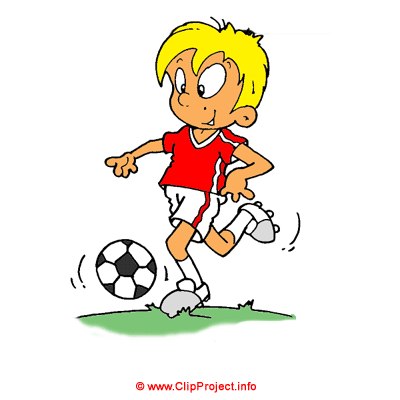 